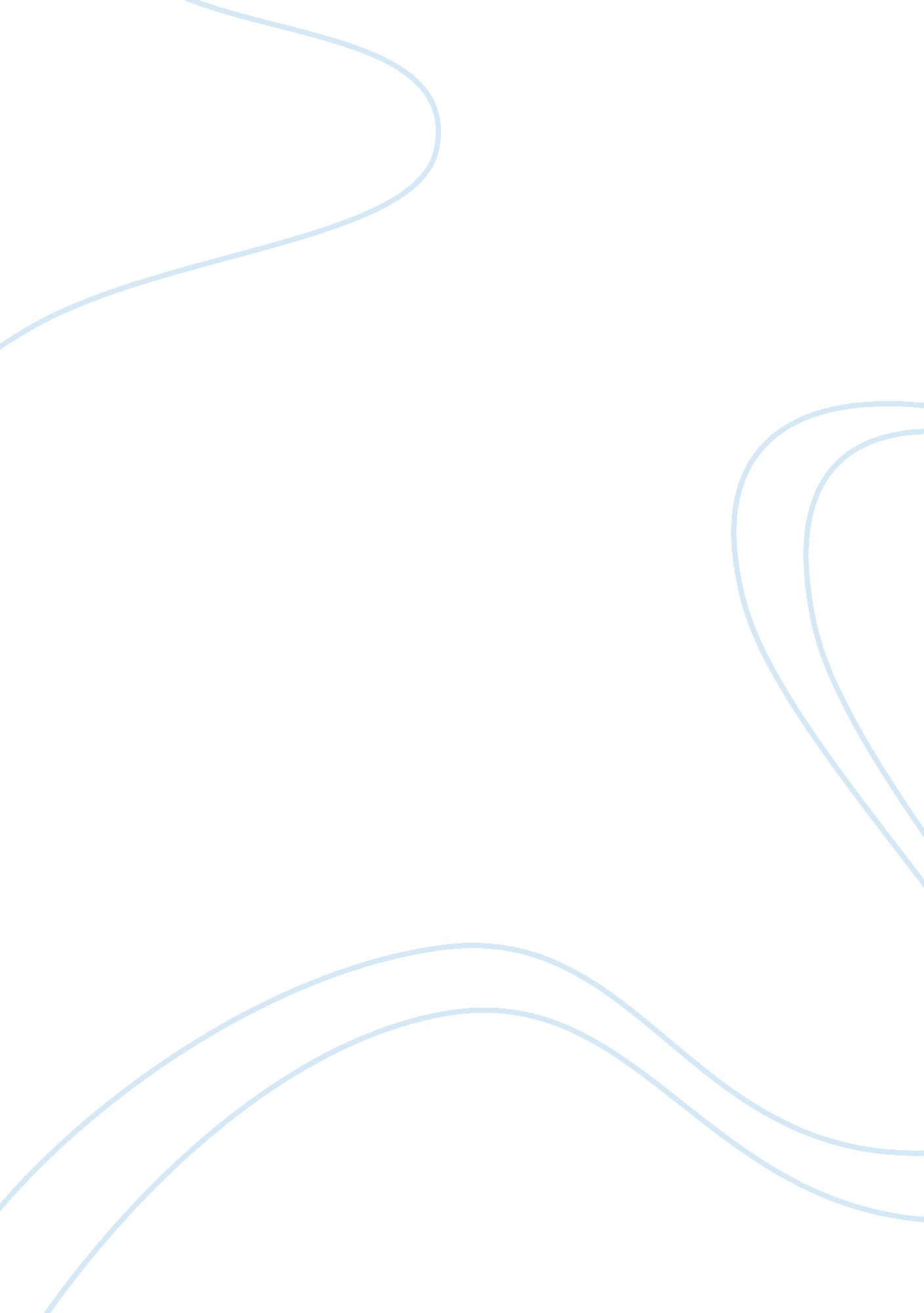 Bookseller of kabul study guide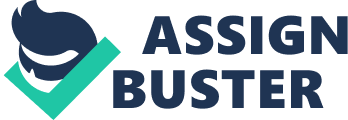 Sultan Kahnbookseller; 
revived training as engineer; 
loves books; 
buys books in Pakistan and Tehran; 
sells the books in Kabul for profit; 
opposes soviets and fundamentalists; 
often imprisoned & books burned; 
protects Afghan culture; 
hides books in attics around Kabul; 
wife to Sharifa and Sonya; 
has three bookstores in Kabul; 
self made, now rich; 
11-13 people live in 4 room apartment; 
little electricity & water; 
one room= storeroom; 
his family is unhappy; 
has three sons and a daughter'Taliban Ruleswoman must wear burka in public; 
woman cannot work; SonyaSultan's second wife; 
married at 16; Kabulcapital of afghanistan; 
place where Sultan and family liveCharhai-e-Sadarattraffic circle in Kabul where book burning takes placeTehrancapital of Iran; 
Sultan travels with his uncle when in schoolDeh Khudaidadvillage outside of Kabul; 
Sultan is born herePeshawarcity in Pakistan; 
some Khan member lived during civil warLahorecity in Pakistan that is cultural and artisticMazar-i-Sharifplace in Afghanistan; 
believed tomb of Ali isHindu Kushmountain range north of KabulKhostMullah Omar had support baseChapter 1Sultan wants a new wife; 
no family members would help him; 
a family member must ask woman for marriage; 
pretended he had a suitor for Sonya; 
later married herChapter 2sold books; 
imprisoned but still read; 
would donate books to public library when had relaible governmentChapter 3Sharifa lived alone with her daughter in Peshawar; 
Sultan lived in Kabul with Sonya; 
Sharifa gossiped with neighbors; 
Saliqa was a girl who was beaten because she went in a taxi with a boy and to a park with a boy; 
Jamila was cheating on her husband and so was killed by her own brothersChapter 4Afghans were not aloud in Pakistan; 
Sultan took a sketchy route in order to sneak in; 
he does business in Pakistan; 
Kyber Pass= path travelled by famous; 
Sultan hated Islamic Religion; 
Sultan's brother is named Yunus; 
Yunus aims to marry Belqisa; 
Sultan wanted to bring educational books; 
Taliban books were focused on war and killing; Chapter 5afghan woman were unhappy; 
wrote poemsChapter 6sultan aims to sell his sister for money and give the other one away for free; 
Bulbula suffered from illness and therefore gets no respect; 
Shalika is a biology teacher who marries Wakil; Chapter 716 laws; 
woman could not leave house with authorization; 
she is to cater her husband and children; 
must wear burkas if leaving and cannot wear makeup, etc.; 
will not be aloud in Heaven and will be punishedChapter 8a woman can not show face before wedding; Chapter 9in a wedding, must bleed on cloth in order to go to new familyChapter 10before war, house was nicer; 
not it is poor looking; 
Sultan's mom lives with themChapter 11Mansur is sultan's son; 
he likes this girl, but she never returnsChapter 12Mansur believes is called on pilgrimage to Ali; 
he sees many poor citiesChapter 13Leila takes care of everything; 
treated like a slaveChapter 14Leila wants to be a teacher; 
Sultan threw his nephew Fazil out of the house to live with his mother Mariam; 
Fazil worked in the bookshop and later was fired; 
Leila is Sultan's sister; Chapter 15Fazil went to school and did homework; 
got in trouble for not answering questions correctly; 
he is timidChapter 16Aimal= Sultan's youngest son; 
aimal works 12 hours a day at a kabul hotel; 
hotel has been destroyed due to a lot of factors; 
Sultan does not let sons go to school; 
wants to be business man; 
aimal longs to go to school; 
aimal overcome with sadnessChapter 17Jalaluddin steals postcards; 
he is a carpenter; 
he is beaten by his father; 
carpenter is arrested; 
he was selling them to a mahmoud; 
mahmoud is arrestedChapter 18Tajmir= sultan's distant nephew; 
employer is Bob who is on hunt for Al-Qaida; 
he goes to sketchy places like Khost; 
Tajmir runs into two opposing families Khan and Mustafa; 
homosexuality is normal; Chapter 19Leila loves Karim; 
gets secret letters; 
longs for job as teacher; 
he helps her; 
she does not marry KarimEPILOGUEkarim leaves country because of courtship; family splits ONBOOKSELLER OF KABUL STUDY GUIDE SPECIFICALLY FOR YOUFOR ONLY$13. 90/PAGEOrder Now 